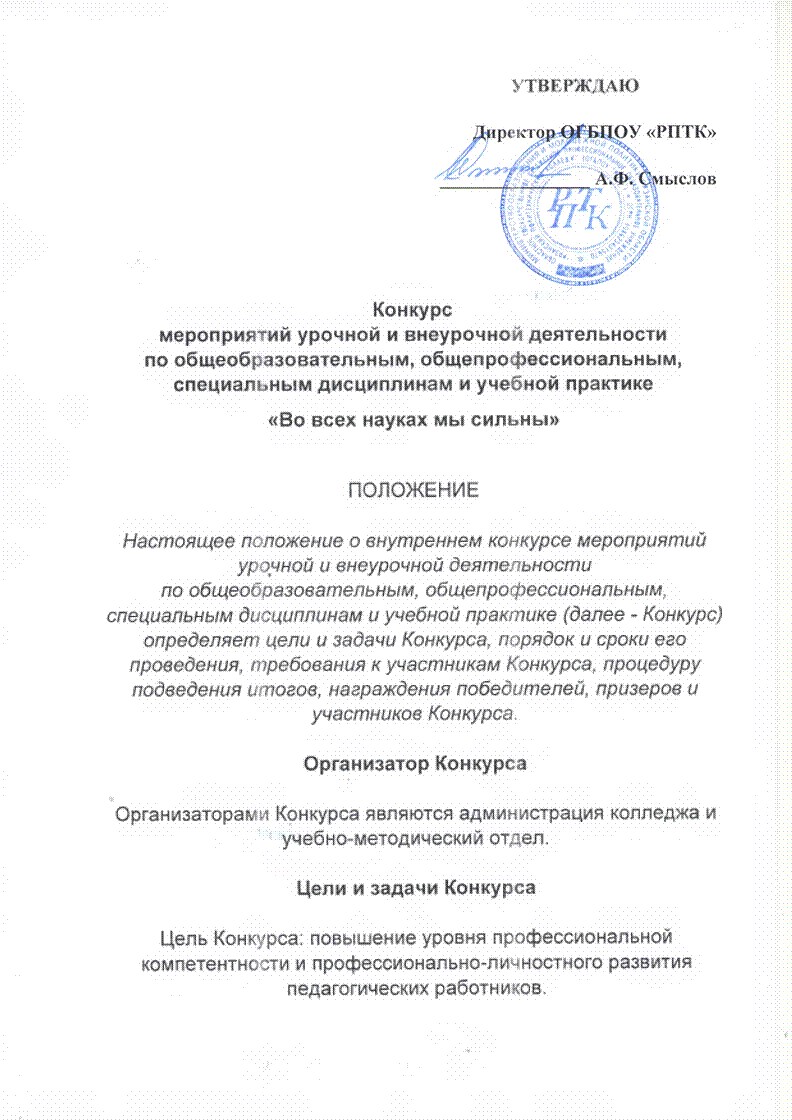 Задачи Конкурса:
→ актуализация интеллектуальных и творческих способностей педагогических работников;
→ разработка новшеств в обучении и организации образовательного процесса;
→ содействие эффективному формированию ключевых компетенций обучающихся через создание развивающей образовательной среды
→ активизация инновационной воспитательной деятельности через повышение престижа профессии педагогических работников
Период проведения КонкурсаКонкурс проводится в период с 27 февраля по 17 марта 2023 года 

Предмет и содержание Конкурса
Предметом Конкурса являются мероприятия урочной и внеурочной деятельности профессиональной направленности: открытый урок, интегрированный урок, урок производственной практики, классный час, массовое мероприятие любой формы. Конкурс проводится в очной форме. 

Номинации конкурса1. Современный урок
2. Педагогические инновации
3. Интернет-урок (урок с использованием информационных технологий)
4. Лучший интегрированный урок5. Необычный классный час6. Мероприятие профориентационной направленности
7. Культурно-массовое мероприятие
8. Праздник
Участники Конкурса
Все цикловые комиссии представляет не менее 1 мероприятия по каждой профессии/специальности своего профиля. Цикловые комиссии общеобразовательных дисциплин (председатель Н.Ю. Беликова)  и  общих гуманитарных,  социально-экономических, математических и естественнонаучных  дисциплин (председатель А.П. Лукьянова) выдвигают участников от каждой предметной подкомиссии.Участниками Конкурса могут быть преподаватели, мастера производственного обучения, кураторы, классные руководители.     Участие может быть как в индивидуальной форме, так и в составе  авторского коллектива (не более 3-х человек).Порядок оформления заявки
Для участия в Конкурсе председатели цикловых комиссий или непосредственно педагогические работники подают заявку (в произвольной  форме) в учебно-методический отдел с указанием:- наименования мероприятия, - номинации, - местом проведения,- планируемой датой проведения. 
Конкурсная комиссия
В целях организации работы по проведению Конкурса создается Конкурсная комиссия, которая выполняет следующие функции:
→ Осуществляет оценку мероприятий Конкурса;
→ Обеспечивает единство критериев отбора победителей и призеров Конкурса;
→ Подводит итоги работы Конкурса;
→ Оформляет протоколы с указанием каждого принявшего участие в Конкурсе участника, с оценкой его вклада в организацию и проведение мероприятия, с определением победителя или призера в каждой номинации;→ Участвует в награждении победителей и лауреатов Конкурса грамотами и дипломами;
→ Готовит докладные на имя директора колледжа для материального поощрения участников Конкурса.
Критерии оцениванияДля уроков:
1. Критерий I. Результативность урока1.1. Результативность обучения – большинство обучающихся усвоили новые знания и умения1.2. Результативность развивающей деятельности – на уроке созданы условия для усвоения обучающимися универсальных учебных действий (УУД)1.3. Результативность воспитательной деятельности – на уроке созданы условия для усвоения обучающимися моральных и общечеловеческих ценностейКритерий II. Организация деятельности обучающихся на уроке2.1. Мотивирование обучающихся к деятельности на уроке2.2. Планирование деятельности обучающихся на уроке2.3. Осуществление учебной деятельности2.4. Определение результативности урокаКритерий III. Методическая грамотность урока3.1. Корректность и адекватность учебного материала3.2. Адекватность использованных методов3.3. Использование разнообразных организационных форм3.4. Организация разных видов деятельности
Для мероприятий:Целесообразность, актуальность замысла, содержания мероприятия. 2. Использование нетрадиционных, оригинальных форм, методов, приемов.3. Взаимодействие педагога и участников мероприятия. 4. Активность, самостоятельность обучающихся. 	 5. Целостность обучающего, воспитательного и развивающего воздействия проведенного мероприятия.  6. Творческий подход педагога к мероприятию. 7. Уровень использования современных информационных технологий .
Подведение итогов и награждение победителей, призеров и участников Конкурса
В каждой номинации Конкурса присуждаются I, II и III место. По решению Конкурсной комиссии победители и призеры награждаются дипломами или грамотами, а также денежной премией. Конкурсная комиссия имеет право не присуждать I место. При равенстве у участников набранных баллов количество II и III мест может быть более одного. Конкурсная комиссия имеет право на награждение отличившихся участников вне номинации за особые заслуги. Все участники Конкурса получают денежные премии. Размер денежных премий победителей, призеров и участников Конкурса определяется приказом директора колледжа.Подведение итогов проводится 20 марта 2023 года. Результаты публикуются на сайте колледжа. Критерии оценки открытых уроковПоказатель                                 Проявление показателяОценка показателя в баллахЭкспертная оценкаКритерий I. Результативность урока18 баллов1.1. Результативность обучения – большинство учащихся усвоили новые знания и умения-  большинство учащихся демонстрируют усвоение новых знаний, правильно отвечая на вопросы учителя;-  большинство учащихся демонстрируют сформированность умений применять усвоенные знания при выполнении учебных заданий на новый материал (первичных умений на первом уроке по теме)Несоответствие – 0Незначительное соответствие – 3Достаточное соответствие – 6Полное соответствие – 91.2. Результативность развивающей деятельности – на уроке созданы условия для усвоения учащимися УУД-  учитель демонстрирует образцы формулирования целей и задач учебной деятельности / вовлекает учащихся в процесс постановки целей и задач учебной деятельности / дает задание на формулирование целей и задач учебной деятельности,-  учащиеся называют результаты деятельности на уроке и способы их достижения,-  учащиеся вовлечены в организацию занятия (через определение последовательности действий на уроке),-  учащиеся выполняют УУД самоконтроля и самооценки-  учащиеся вовлечены в исследовательскую деятельность,-  учитель использует задания, побуждающие использовать познавательные УУД (самостоятельно рассуждать / работать с информацией / выполнять логические операции,-  в занятие включены задания на развитие коммуникативных УУД, требующие от учащихся формулировать вопросы / строить речевые высказывания / иллюстрировать собственные мысли примерами / формулировать аргументы или контраргументы по обсуждаемым вопросам и пр.,-  учитель использует задания, требующие устанавливать коммуникацию и взаимодействовать для решения поставленной задачи,-  учитель организует парную / групповую работу,-  большинство учащихся демонстрируют навыки парной и групповой работы,-  учитель создает учебные ситуации для обсуждения и дискуссий,Несоответствие – 0Незначительное соответствие – 2Достаточное соответствие – 4Полное соответствие – 61.3. Результативность воспитательной деятельности – на уроке созданы условия для усвоения ценностей учащимися-  учитель эффективно использует содержание урока для решения воспитательных задач,-  учитель использует возникающие на уроке ситуации для решения воспитательных задач,-  учитель создает ситуации, требующие занимать собственную позицию и высказывать собственную точку зрения по морально-нравственным вопросам,-  учитель задает модель поведения (стиль общения, уважение человеческого достоинства и личностных особенностей учащихся, демонстрация важности ценностных ориентиров и мировоззренческих принципов)Несоответствие – 0Незначительное соответствие – 1Достаточное соответствие – 2Полное соответствие – 3Критерий II. Организация деятельности учащихся на уроке122.1. Мотивирование учащихся к деятельности на уроке-  учитель использует различные способы мотивирования учащихся (создание доброжелательной атмосферы / учет индивидуальных интересов и потребностей учащихся / создание ситуаций успеха / демонстрация практического применения изучаемого материала, его связи с актуальными для учащихся проблемами );-  большинство учащихся активно работают на урокеНесоответствие – 0Незначительное соответствие – 1Достаточное соответствие – 2Полное соответствие – 32.2. Планирование деятельности учащихся на уроке-  цели учебной деятельности на уроке сформулированы диагностично, конкретно, реалистично, взаимосвязанно,-  сформулированы задачи урока как последовательность действий по достижению целей,-  сформулированы критерии достижения целей урока,-  обеспечено понимание учащимися целей и задач урокаНесоответствие – 0Незначительное соответствие – 1Достаточное соответствие – 2Полное соответствие – 32.3. Осуществление учебной деятельности-  действия учащихся регулярно соотносятся с целями и задачами урока,-  установлены правила и процедуры совместной работы на уроке,-  цели и задачи деятельности на уроке своевременно корректируются в зависимости от готовности учащихся к усвоению материала,-  учитель поощряет высказывания учащихся,-  на уроке создана рабочая атмосфера, поддерживается дисциплина,-  созданы учебные ситуации для обсуждения и дискуссий,-  учитель использует вопросы разных видов (информационные, проблемные, рефлексивные, вопросы на понимание и т. п.)Несоответствие – 0Незначительное соответствие – 1Достаточное соответствие – 2Полное соответствие – 32.4. Определение результативности урока-  организована проверка усвоения учащимися содержания урока,-  используемые средства и способы контроля адекватны заявленным целям и задачам урока,-  результаты урока соотнесены с поставленными целями,-  в течение урока используются различные формы контроля (в том числе само - и взаимоконтроля),-  в течение урока используются различные формы оценивания (в том числе самооценки и взаимооценивания) с объективными и понятными критериями оценкиНесоответствие – 0Незначительное соответствие – 1Достаточное соответствие – 2Полное соответствие – 3Критерий III. Методическая грамотность урока123.1. Корректность и адекватность учебного материала-  учитель владеет понятийным аппаратом, подбирает фактический и иллюстративный материала с точки зрения научности,-  учебное содержание соответствует теме и целям урока,-  уровень сложности материала, его объем и способ изложения соответствуют возрастным и индивидуальным особенностям учащихсяНесоответствие – 0Незначительное соответствие – 1Достаточное соответствие – 2Полное соответствие – 33.2. Адекватность использованных методов-  использованные методы соответствуют целям и задачам урока,-  использованные методы соответствуют содержанию урока,-  использованные методы соответствуют индивидуальным особенностям учащихся,-  учитель использует интерактивные методы,-  учитель использует ИКТ,-  учитель использует разнообразие источники получения информации-  использованные методы, ИКТ соответствуют требованиям СанПиННесоответствие – 0Незначительное соответствие – 1Достаточное соответствие – 2Полное соответствие – 33.3. Использование разнообразных организационных форм-  чередование форм работы (фронтальной, индивидуальной, парной и групповой),-  адекватность формы работы предложенному заданиюНесоответствие – 0Незначительное соответствие – 1Достаточное соответствие – 2Полное соответствие – 33.4. Организация разных видов деятельности-  чередование видов деятельности,-  адекватность преобладающего вида деятельности учащихся (репродуктивная или продуктивная, исследовательская и пр.) содержанию и целям урока,-  адекватность преобладающего вида деятельности индивидуальным особенностям учащихсяНесоответствие – 0Незначительное соответствие – 1Достаточное соответствие – 2Полное соответствие – 3